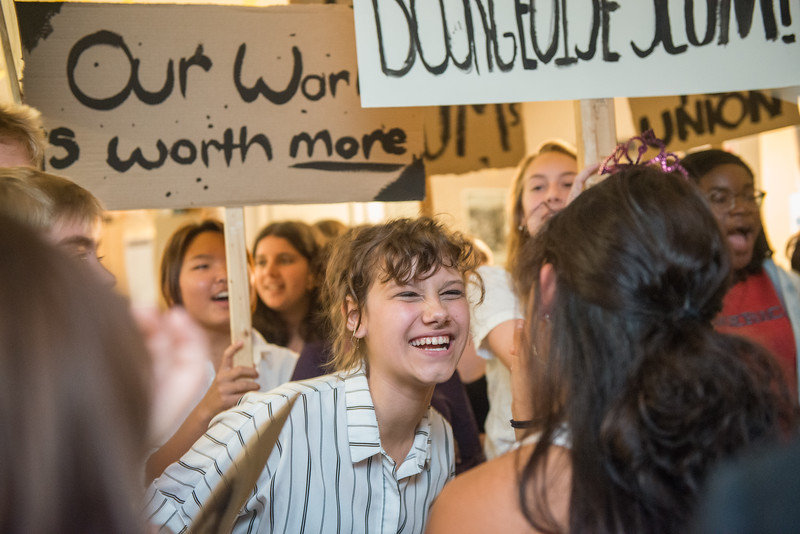 Course Description Course Description 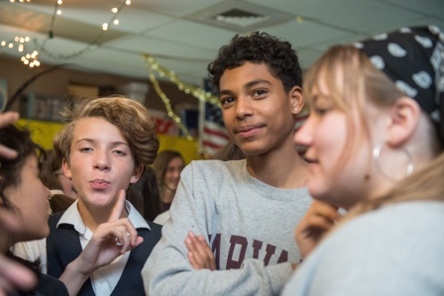 Texts may include, but are not limited to, the following: Walden and Civil DisobedienceMaggie:  A Girl of the Streets Romeo and Juliet
Various Works of Poetry Unbroken 
The Joy Luck Club
Modern Short Stories
Coming of Age in Mississippi
To Kill a Mockingbird
The Joy Luck Club
The Chosen
The Autobiography of Miss Jane Pittman This course is designed to integrate American literature with American history from Reconstruction through the 20th Century. Students will write compositions and will use prescribed writing workshop procedures, which include prewriting activities, initial drafts, edits, revisions, and final drafts. Objectives In line with the MCPS English Language Arts Curriculum, this C.A.P. course is designed to encourage “literate, thoughtful, communicators, capable of controlling language effectively...” Students will refine specific skills in reading, writing, speaking, listening, and will use these skills and strategies as tools for learning and reflection. Assignment Policies Refer to the CAP 9 Expectations given to all students and posted online. Grading Breakdown Assessments – 90% Practice/Completion – 10%2nd Qtr. – Assessments 80%, Practice 10%, Progress Check 10%I will use Canvas to post class assignments. Every class assignment will be posted. Contact Information The best way to get in contact with me is through email at dana_simel@mcpsmd.org. I will be teaching during the day, but will check my email in the morning, midday, and late afternoon.  Thank you. 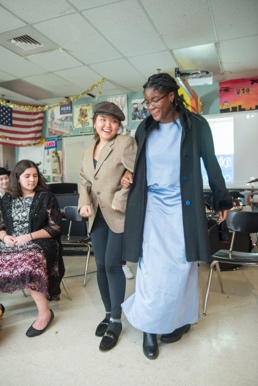 NOTE: I am more than willing to have individual zoom sessions with students. Parents must be informed of these private sessions, so if you want to zoom with me, please cc your parent when you request a meeting.  Thank you.Texts may include, but are not limited to, the following: Walden and Civil DisobedienceMaggie:  A Girl of the Streets Romeo and Juliet
Various Works of Poetry Unbroken 
The Joy Luck Club
Modern Short Stories
Coming of Age in Mississippi
To Kill a Mockingbird
The Joy Luck Club
The Chosen
The Autobiography of Miss Jane Pittman 